MATERIA : F.T.E APLICACIÓN DE ELECTRÓNICA DIGITALTP: REVISIÓN DE CONCEPTOS: LÓGICA BÁSICA, TABLA DE VERDAD, REDUCCIÓN Y LÓGICA NAND Y NORRECOMENDACIONES: LEER PRIMERO:En caso de no posser computadora, notebook  transcribir el contenido y sacar una foto en una resolución media que permita ser enviado como archivo adjunto al  un email.Por favor comentar al final del trabajo si posee computadora y  o notebook para continuar las actividades con software de simulación. Se deberán crear un email con extensión gmail.Colocar los apellido, nombre, división y comisión en el Tp al terminar y enviar prolijo por correo electrónico indicando en el asunto del correo “Actividad de repaso” y en el cuerpo del mensaje nombre y apellido del alumno..Ante cualquier consulta realizarlo por el email que se encuentra a continuacion:Comisión 1: lfo296925@gmail.comComisión 2: ceciliajarne@yahoo.com.arBIBLIOGRAFIA:  FUNDAMENTOS DE SISTEMAS DIGITALES                                 AUTOR: FLOYD THOMAS                                   EDITORIAL: PEARSONENUNCIADO:1- Determinar en cada circuito: ecuación característica, tabla de verdad y las ecuaciones canónica de los unos y ceros.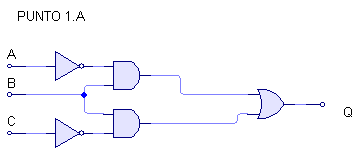 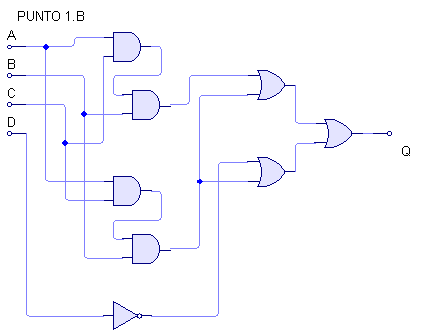 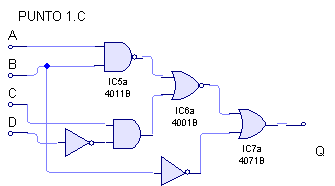 2- Dadas las siguientes ecuación características determinar su circuito equivalente y su tabla de verdad2-A  Q=ABC+ABC+ABC2-B  Q=ABCD+ABCD+ABCD+ACBD2-C  Q=ABCD+ABCD3-Aplicando la lógica de reducción por medio de boole primero y luego reducirlo por karnaugh el punto 1 y2.4-Aplicando logica al punto 2 la transformación a lógica nand y nor. Expresar la ecuación final y el circuito característico correspondiente luego de la transformación.Ejemplo de reducción por  karnaughQ= B´A+D´C´BNOTA:  La variable negada se representa :  Ā =A´. Esta expresión se extiende a las demás variables.Material a utilizar para realizar la tarea para completar las tablas de verdad y los mapas de karnaughMAPAS DE KARNAUHTDCBAQDCBAQDCBAQ000000000100000000100001100010001010010100100001110011100111010010100001001010110101001011011000110001101011100111101111100001000110000100111001110010101011010110100101111011110110110001100011000110101101111011111001110111101111101111111111DCBAB´A´=00B´A=01BA=11BA´=10D´C´=0011D´C =011DC  =111DC´=101DCBAQDCBAQDCBAQ000000000000000100010001001000100010001100110011010001000100010101010101011001100110011101110111100010001000100110011001101010101010101110111011110011001100110111011101111011101110111111111111CBAQ000001010011100101110111DCBAB´A´=00B´A=01BA=11BA´=10D´C´=00D´C =01DC  =11DC´=10DCBAB´A´=00B´A=01BA=11BA´=10D´C´=00D´C =01DC  =11DC´=10DCBAB´A´=00B´A=01BA=11BA´=10D´C´=00D´C =01DC  =11DC´=10